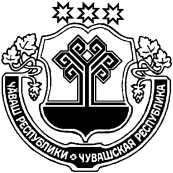 О согласии на преобразование муниципальных образований путем объединения всех сельскихпоселений, входящих в состав Шумерлинского района Чувашской Республики, и наделения вновь образованного муниципального образованиястатусом муниципального округа с наименованиемШумерлинский муниципальный округ Чувашской Республики, с административным центромв городе ШумерляВ соответствии со статьей 13 Федерального закона от 06.10.2003 № 131-ФЗ "Об общих принципах организации местного самоуправления в Российской Федерации", с Уставом Русско-Алгашинского сельского поселения Шумерлинского района Чувашской Республики, рассмотрев инициативу Собрания депутатов Шумерлинского района Чувашской Республики о преобразовании муниципальных образований путем объединения всех сельских поселений, входящих в состав Шумерлинского района Чувашской Республики, и наделения вновь образованного муниципального образования статусом муниципального округа с наименованием Шумерлинский муниципальный округ Чувашской Республики, с административным центром в городе Шумерля, оформленную решением Собрания депутатов Шумерлинского района Чувашской Республики от 23.03.2021 № 12/1, выражая мнение населения Русско-Алгашинского сельского поселения Шумерлинского района Чувашской Республики,Собрание депутатов Русско-Алгашинского сельского поселения Шумерлинского района Чувашской Республики решило:1. Согласиться на преобразование муниципальных образований путем объединения всех сельских поселений, входящих в состав Шумерлинского района Чувашской Республики: Большеалгашинского сельского поселения, Егоркинского сельского поселения, Краснооктябрьского сельского поселения, Магаринского сельского поселения, Нижнекумашкинского сельского поселения, Русско-Алгашинского сельского поселения, Торханского сельского поселения, Туванского сельского поселения, Ходарского сельского поселения, Шумерлинского сельского поселения, Юманайского сельского поселения, и наделения вновь образованного муниципального образования статусом муниципального округа с наименованием Шумерлинский муниципальный округ Чувашской Республики, с административным центром в городе Шумерля.2. Настоящее решение вступает в силу со дня его принятия и подлежит официальному опубликованию в информационном издании «Вестник Русско-Алгашинского сельского поселения Шумерлинского района» и размещению на официальном сайте Русско-Алгашинского сельского поселения Шумерлинского района в сети «Интернет». Председатель Собрания депутатов Русско-Алгашинского сельского поселения                                                                 А.В.МальковЧĂВАШ РЕСПУБЛИКИÇĚМĚРЛЕ РАЙОНĚЧУВАШСКАЯ РЕСПУБЛИКАШУМЕРЛИНСКИЙ РАЙОН ВЫРĂС УЛХАШ ЯЛ ПОСЕЛЕНИЙĚН ДЕПУТАТСЕН ПУХĂВĚ ЙЫШĂНУ30. 04. 2021   №12/1 Вырăс Улхаш сали СОБРАНИЕ ДЕПУТАТОВ РУССКО-АЛГАШИНСКОГО СЕЛЬСКОГО ПОСЕЛЕНИЯ РЕШЕНИЕ   30.  04. 2021   № 12/1село Русские АлгашиГлава Русско-Алгашинского сельского поселения Шумерлинского района                                                                            В.Н.Спиридонов